Course unitDescriptor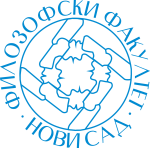 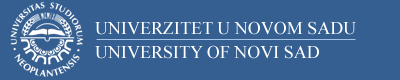 Course unitDescriptorFaculty of PhilosophyFaculty of PhilosophyGENERAL INFORMATIONGENERAL INFORMATIONGENERAL INFORMATIONGENERAL INFORMATIONStudy program in which the course unit is offeredStudy program in which the course unit is offeredRusinski jezik i književnostRusinski jezik i književnostCourse unit titleCourse unit titleKulturna istorija RusinaKulturna istorija RusinaCourse unit codeCourse unit code08рнрн02908рнрн029Type of course unit Type of course unit IzborniIzborniLevel of course unitLevel of course unitosnovniosnovniField of Study (please see ISCED)Field of Study (please see ISCED)0232 Literature and linguistics0232 Literature and linguisticsSemester when the course unit is offeredSemester when the course unit is offeredletnjiletnjiYear of study (if applicable)Year of study (if applicable)33Number of ECTS allocatedNumber of ECTS allocated66Name of lecturer/lecturersName of lecturer/lecturersRamač Đ. JankoRamač Đ. JankoName of contact personName of contact personRamač Đ. JankoRamač Đ. JankoMode of course unit deliveryMode of course unit deliveryneposredna predavanjaneposredna predavanjaCourse unit pre-requisites (e.g. level of language required, etc)Course unit pre-requisites (e.g. level of language required, etc)nemanemaPURPOSE AND OVERVIEW (max 5-10 sentences)PURPOSE AND OVERVIEW (max 5-10 sentences)PURPOSE AND OVERVIEW (max 5-10 sentences)PURPOSE AND OVERVIEW (max 5-10 sentences)Upoznavanje studenata sa osnovnim zbivanjima, tokovima i procesima kulturnog razvoja rusinske zajednice u Kraljevini SHS/Jugoslaviji i Socijalističkoj Jugoslaviji/Srbiji do kraja 20. veka. Upoznavanje studenata sa osnovnim zbivanjima, tokovima i procesima kulturnog razvoja rusinske zajednice u Kraljevini SHS/Jugoslaviji i Socijalističkoj Jugoslaviji/Srbiji do kraja 20. veka. Upoznavanje studenata sa osnovnim zbivanjima, tokovima i procesima kulturnog razvoja rusinske zajednice u Kraljevini SHS/Jugoslaviji i Socijalističkoj Jugoslaviji/Srbiji do kraja 20. veka. Upoznavanje studenata sa osnovnim zbivanjima, tokovima i procesima kulturnog razvoja rusinske zajednice u Kraljevini SHS/Jugoslaviji i Socijalističkoj Jugoslaviji/Srbiji do kraja 20. veka. LEARNING OUTCOMES (knowledge and skills)LEARNING OUTCOMES (knowledge and skills)LEARNING OUTCOMES (knowledge and skills)LEARNING OUTCOMES (knowledge and skills)Da studenti steknu potrebna znanja da bi razumeli osnovne tokove, procese i osnovne modele razvoja kulture u rusinskoj zajednici u Kraljevini SHS/Jugoslaviji i Socijalističkoj Jugoslaviji/Srbiji do kraja 20. veka.Da studenti steknu potrebna znanja da bi razumeli osnovne tokove, procese i osnovne modele razvoja kulture u rusinskoj zajednici u Kraljevini SHS/Jugoslaviji i Socijalističkoj Jugoslaviji/Srbiji do kraja 20. veka.Da studenti steknu potrebna znanja da bi razumeli osnovne tokove, procese i osnovne modele razvoja kulture u rusinskoj zajednici u Kraljevini SHS/Jugoslaviji i Socijalističkoj Jugoslaviji/Srbiji do kraja 20. veka.Da studenti steknu potrebna znanja da bi razumeli osnovne tokove, procese i osnovne modele razvoja kulture u rusinskoj zajednici u Kraljevini SHS/Jugoslaviji i Socijalističkoj Jugoslaviji/Srbiji do kraja 20. veka.SYLLABUS (outline and summary of topics)SYLLABUS (outline and summary of topics)SYLLABUS (outline and summary of topics)SYLLABUS (outline and summary of topics)Teorijska nastava:Izvori i literatura. Opšte kulturno-nacionalne prilike Rusina u Južnoj Ugarskoj na početku 20. veka. Osnivanje Rusinskog narodnog prosvetnog društva (RNPD) i njegova kulturno-prosvetna i nacionalna delatnost. Kulturno-nacionalni savez jugoslovenskih Rusina (KNSJR): osnivanje i delatnost. Kulturno-prosvetni i nacionalni život Rusina za vreme Drugog svetskog rata. Kulturno-prosvetni i nacionalni život Rusina u Socijalističkoj Jugoslaviji. Crkveno-religijski život Rusina. Izdavaštvo i mediji. Savez Rusina-Ukrajinaca Jugoslavije. Matica rusinska. Rusini u Vojvodini na početku trećeg milenijuma. Praktična nastava: Studenti na osnovu literature pripremaju usmene prezentacije i diskusije o odabranim temama. Čitanje i tumačenje relevantnih izvora iz kulturne istorije Rusina.Teorijska nastava:Izvori i literatura. Opšte kulturno-nacionalne prilike Rusina u Južnoj Ugarskoj na početku 20. veka. Osnivanje Rusinskog narodnog prosvetnog društva (RNPD) i njegova kulturno-prosvetna i nacionalna delatnost. Kulturno-nacionalni savez jugoslovenskih Rusina (KNSJR): osnivanje i delatnost. Kulturno-prosvetni i nacionalni život Rusina za vreme Drugog svetskog rata. Kulturno-prosvetni i nacionalni život Rusina u Socijalističkoj Jugoslaviji. Crkveno-religijski život Rusina. Izdavaštvo i mediji. Savez Rusina-Ukrajinaca Jugoslavije. Matica rusinska. Rusini u Vojvodini na početku trećeg milenijuma. Praktična nastava: Studenti na osnovu literature pripremaju usmene prezentacije i diskusije o odabranim temama. Čitanje i tumačenje relevantnih izvora iz kulturne istorije Rusina.Teorijska nastava:Izvori i literatura. Opšte kulturno-nacionalne prilike Rusina u Južnoj Ugarskoj na početku 20. veka. Osnivanje Rusinskog narodnog prosvetnog društva (RNPD) i njegova kulturno-prosvetna i nacionalna delatnost. Kulturno-nacionalni savez jugoslovenskih Rusina (KNSJR): osnivanje i delatnost. Kulturno-prosvetni i nacionalni život Rusina za vreme Drugog svetskog rata. Kulturno-prosvetni i nacionalni život Rusina u Socijalističkoj Jugoslaviji. Crkveno-religijski život Rusina. Izdavaštvo i mediji. Savez Rusina-Ukrajinaca Jugoslavije. Matica rusinska. Rusini u Vojvodini na početku trećeg milenijuma. Praktična nastava: Studenti na osnovu literature pripremaju usmene prezentacije i diskusije o odabranim temama. Čitanje i tumačenje relevantnih izvora iz kulturne istorije Rusina.Teorijska nastava:Izvori i literatura. Opšte kulturno-nacionalne prilike Rusina u Južnoj Ugarskoj na početku 20. veka. Osnivanje Rusinskog narodnog prosvetnog društva (RNPD) i njegova kulturno-prosvetna i nacionalna delatnost. Kulturno-nacionalni savez jugoslovenskih Rusina (KNSJR): osnivanje i delatnost. Kulturno-prosvetni i nacionalni život Rusina za vreme Drugog svetskog rata. Kulturno-prosvetni i nacionalni život Rusina u Socijalističkoj Jugoslaviji. Crkveno-religijski život Rusina. Izdavaštvo i mediji. Savez Rusina-Ukrajinaca Jugoslavije. Matica rusinska. Rusini u Vojvodini na početku trećeg milenijuma. Praktična nastava: Studenti na osnovu literature pripremaju usmene prezentacije i diskusije o odabranim temama. Čitanje i tumačenje relevantnih izvora iz kulturne istorije Rusina.LEARNING AND TEACHING (planned learning activities and teaching methods) LEARNING AND TEACHING (planned learning activities and teaching methods) LEARNING AND TEACHING (planned learning activities and teaching methods) LEARNING AND TEACHING (planned learning activities and teaching methods) Monološki metod, čitanje, analiza i tumačenje istorijskih izvora. Čitanje i analiza seminarskih radova..Monološki metod, čitanje, analiza i tumačenje istorijskih izvora. Čitanje i analiza seminarskih radova..Monološki metod, čitanje, analiza i tumačenje istorijskih izvora. Čitanje i analiza seminarskih radova..Monološki metod, čitanje, analiza i tumačenje istorijskih izvora. Čitanje i analiza seminarskih radova..REQUIRED READINGREQUIRED READINGREQUIRED READINGREQUIRED READING1.Тамаш, Ю., Руски Керестур. Лїтопис и история (1745–1991), Руски Керестур, 1992.2.Румянцев, О., Питання національної ідентичності русинів і українців Югославії (1918–1991), Мüchen-Вerlin, 2010.3. Рамач, Л., Културни живот Руснацох у Дюрдьове (1900–2000), КУД Тарас Шевченко,Дюрдьов, 2000.4.Латяк, Д., Двацец пейц роки АРТ – РНТ „Дядя” , Руске слово, Нови Сад, 1995.5. Латяк, Д., Руске слово 1945–1985, Руске слово, Нови Сад, 1985.6. Рамач, Я., Културна история Руснацох, скрипта.1.Тамаш, Ю., Руски Керестур. Лїтопис и история (1745–1991), Руски Керестур, 1992.2.Румянцев, О., Питання національної ідентичності русинів і українців Югославії (1918–1991), Мüchen-Вerlin, 2010.3. Рамач, Л., Културни живот Руснацох у Дюрдьове (1900–2000), КУД Тарас Шевченко,Дюрдьов, 2000.4.Латяк, Д., Двацец пейц роки АРТ – РНТ „Дядя” , Руске слово, Нови Сад, 1995.5. Латяк, Д., Руске слово 1945–1985, Руске слово, Нови Сад, 1985.6. Рамач, Я., Културна история Руснацох, скрипта.1.Тамаш, Ю., Руски Керестур. Лїтопис и история (1745–1991), Руски Керестур, 1992.2.Румянцев, О., Питання національної ідентичності русинів і українців Югославії (1918–1991), Мüchen-Вerlin, 2010.3. Рамач, Л., Културни живот Руснацох у Дюрдьове (1900–2000), КУД Тарас Шевченко,Дюрдьов, 2000.4.Латяк, Д., Двацец пейц роки АРТ – РНТ „Дядя” , Руске слово, Нови Сад, 1995.5. Латяк, Д., Руске слово 1945–1985, Руске слово, Нови Сад, 1985.6. Рамач, Я., Културна история Руснацох, скрипта.1.Тамаш, Ю., Руски Керестур. Лїтопис и история (1745–1991), Руски Керестур, 1992.2.Румянцев, О., Питання національної ідентичності русинів і українців Югославії (1918–1991), Мüchen-Вerlin, 2010.3. Рамач, Л., Културни живот Руснацох у Дюрдьове (1900–2000), КУД Тарас Шевченко,Дюрдьов, 2000.4.Латяк, Д., Двацец пейц роки АРТ – РНТ „Дядя” , Руске слово, Нови Сад, 1995.5. Латяк, Д., Руске слово 1945–1985, Руске слово, Нови Сад, 1985.6. Рамач, Я., Културна история Руснацох, скрипта.ASSESSMENT METHODS AND CRITERIAASSESSMENT METHODS AND CRITERIAASSESSMENT METHODS AND CRITERIAASSESSMENT METHODS AND CRITERIAAktivnosti u toku predavanja  10.00 Kolokvijum 15.00Seminarski rad 15.00 Završni ispit (usmeni) 60.00Aktivnosti u toku predavanja  10.00 Kolokvijum 15.00Seminarski rad 15.00 Završni ispit (usmeni) 60.00Aktivnosti u toku predavanja  10.00 Kolokvijum 15.00Seminarski rad 15.00 Završni ispit (usmeni) 60.00Aktivnosti u toku predavanja  10.00 Kolokvijum 15.00Seminarski rad 15.00 Završni ispit (usmeni) 60.00LANGUAGE OF INSTRUCTIONLANGUAGE OF INSTRUCTIONLANGUAGE OF INSTRUCTIONLANGUAGE OF INSTRUCTIONSrpskiSrpskiSrpskiSrpski